PROGRAM MOBILNOŚCI STUDENTÓW I DOKTORANTÓW „MOST” Porozumienie o programie zajęć dla Doktorantów kształcących się w Szkołach Doktorskich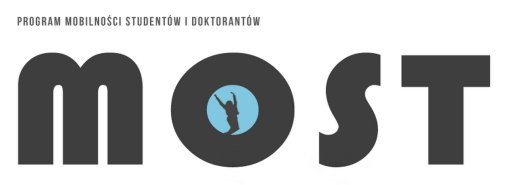 Rok akademicki 20...../20….. , semestr …….……….Imię i nazwisko Doktorantki / Doktoranta  ………………………………Nr albumu (indeksu) ……………………………………………………..INFORMACJE DOTYCZĄCE MACIERZYSTEJ SZKOŁY DOKTORSKIEJNazwa Szkoły Doktorskiej: …………………………………………………….…………………………………………………………………………………...Dziedzina: ……………………………………………………………………….Dyscyplina: ……………………………………………………………………...INFORMACJE DOTYCZĄCE PRZYJMUJĄCEJ SZKOŁY DOKTORSKIEJNazwa Szkoły Doktorskiej: ……………………………………………………………………………………………………………………………………….Dziedzina: ……………………………………………………………………...Dyscyplina: ……………………………………………………………………SZCZEGÓŁOWY OPIS PROGRAMU ZAJĘĆ  DO RELIZACJI W PRZYJMUJĄCEJ SZKOLE DOKTORSKIEJSZCZEGÓŁOWY OPIS PROGRAMU ZAJĘĆ DO REALIZACJI  W MACIERZYSTEJ SZKOLE DOKTORSKIEJMACIERZYSTA SZKOŁA DOKTORSKA:Niniejszym poświadczam, że program zajęć został zatwierdzony.                                                          ......................................                            .........................                                        ................          Podpis i pieczęć	          Dyrektora Szkoły Doktorskiej		          Miejscowość        			DataPRZYJMUJĄCA SZKOŁA DOKTORSKA:Niniejszym poświadczam, że program zajęć został zatwierdzony, a Uczestniczce /Uczestnikowi Programu MOST przysługuje prawo pełnego dostępu do księgozbioru Uczelni 
prowadzącej Szkołę Doktorską.                                                          ......................................                           ........................                                        ...................           Podpis i pieczęć                                                   Dyrektora Szkoły Doktorskiej	Miejscowość                                               DataNazwa przedmiotuNazwa przedmiotu w j. angielskim (w brzmieniu ustalonym przez Przyjmującą Szkołę Doktorską)Rodzaj zajęć (wykład, ćwiczenia, inne)Liczba godzinForma zaliczenia (egzamin/zaliczenie)LiczbapunktówECTSNazwa przedmiotuRodzaj zajęć (wykład, ćwiczenia, inne)Liczba godzinForma zaliczenia (egzamin/zaliczenie)LiczbapunktówECTSTermin zaliczenia  (dd, mm, rr ) – wypełnia Dyrektor Macierzystej Szkoły DoktorskiejPodpis Doktorantki/Doktoranta: ......................................  Miejscowość: .........................   Data:  ..................